2022 Conference 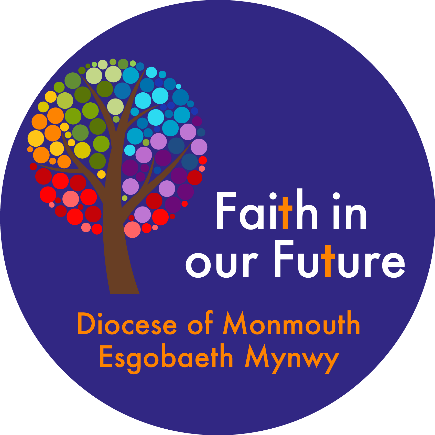 Motion B Motion B – Deanery Restructuring  This Conference agrees to the dissolving of all the current eight Deaneries and the creation of 16 Deaneries each with the same name and boundary as the 16 Ministry Areas in the Diocese. In each Deanery, the membership of the Deanery Conference shall be the same as the Ministry Area Council. The Conference agrees to any necessary amendments to the Constitution in order to facilitate this motion. Explanation Please see the additional paper entitled ‘Restructuring Deaneries – July 2022’ for a full explanation of the proposed motion and its impacts. Proposed by: Philippa DixeySeconded by: Revd Canon John Connell 